Yhtälöiden ratkaisua GeogebrallaMene osoitteeseen: https://www.geogebra.org/  (kirjoita osoiteriville geogebra.org)Valitse sivulta otsikon Classic Appsit alta CAS.
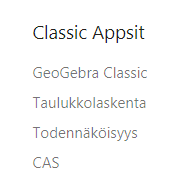 Kirjoita komentoriville 2x+2=6 ja painat enter. Rivisi pitäisi näyttää nyt tältä
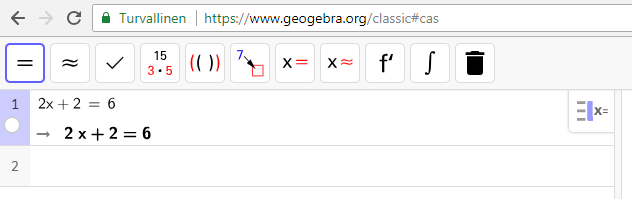 Kirjoita seuraavalle riville #-2 ja paina enter. ”Suksien” sijasta kirjoitat siis #-merkin. Rivisi pitäisi näyttää nyt tältä

Ohjelman kirjoittama ympyröity kohta tarkoittaa samaa kuin meidän käyttämä 2x+2=6 ll -2.
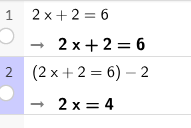 Kirjoita seuraavalle riville #/2 ja paina enter. Rivisi pitäisi näyttää nyt tältä
Ohjelman kirjoittama ympyröity kohta tarkoittaa samaa kuin meidän käyttämä 2x=4 ll :2.
Yhtälön ratkaisuksi saatiin siis x=2.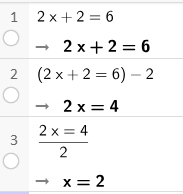 Geogebran käyttämät laskutoimitusmerkit ovat +, -, * ja /.  Huomaa, että käytössä on desimaalipiste.Ratkaise yhtälöitä Geogebralla. Tutki aina tarkkaan, mitä komennostasi seurasi. 